ФОТООТЧЁТ  О МЕРОПРИЯТИИГородское методическое объединение педагогов дополнительного образования     Секция «Прикладное творчество»    (руководитель Мельникова Е.В.)Дата проведения: 02.09.2016 г.     Тема: «Педагог дополнительного образования: современные подходы к профессиональной деятельности».Цель: познакомить  педагогов  дополнительного  образования с современными подходами к профессиональной деятельности.Присутствовало 20  педагогов.Были рассмотрены следующие модули:Дополнительное  образование детей: новый вектор развития.Образовательная программа – основной документ педагога.Методическое обеспечение образовательной программы. Учебно-методический комплекс.Результативность реализации образовательной программы.Учебное занятие в системе дополнительного  образования детей.Планирование и анализ деятельности педагога дополнительного образования.Каждому педагогу выданы памятки.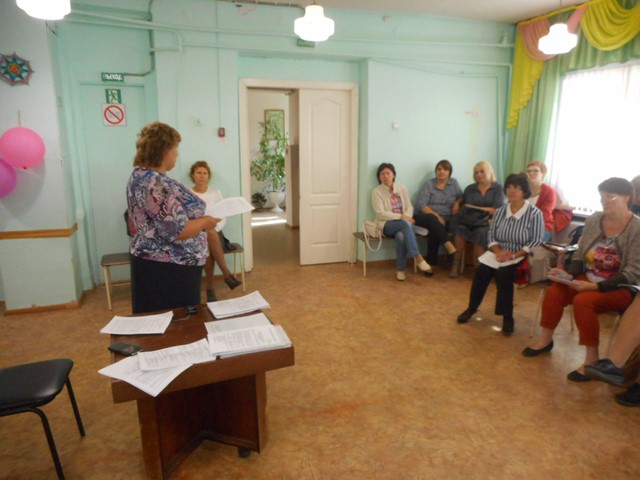 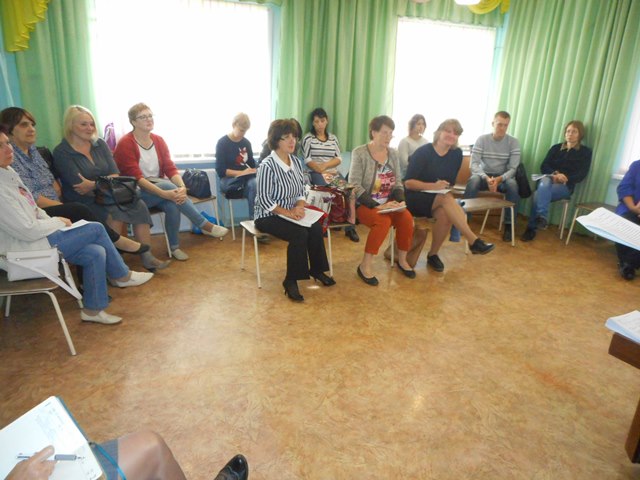 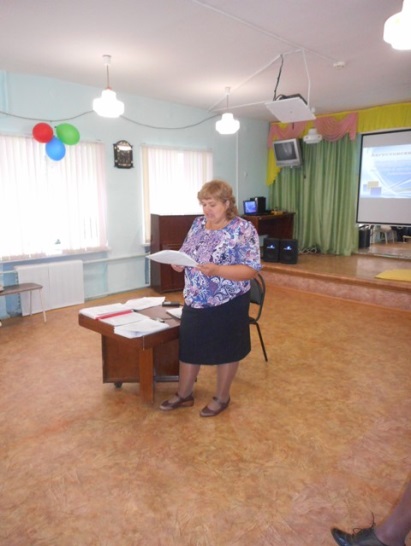 